October 28, 2021Dear High School Counselor:The Amarillo College Foundation is proud to administer the Sybil B. Harrington Scholarship. The scholarship provides for chosen students to attend either Amarillo College or any accredited four-year Texas college or university. The scholarship awards $2,000 annually in assistance to AC students and $4,500 annually to students attending a four-year school. The scholarship is sent directly to the school and assists with tuition, fees and books. PLEASE encourage your students to apply!To receive the Harrington scholarship for Fall 2022, a student must be a new high school graduate from one of the 26 counties of the Texas panhandle, must reside in Texas and must be a U.S. Citizen. The application for the Sybil B. Harrington scholarship will be posted on our website at actx.edu/foundation, beginning November 15th. The filing deadline is February 1, 2022. There is one application for all students. They simply list the school they are going to attend, i.e., AC or the name of the four-year school. Included with the two-page application is a Statement of Personal Need (financial) form, as well as, a Reference Form. The student will provide the email address of the parent/person needing to fill out the Statement of Personal Need and the person they wish to fill out the Reference form. Those forms will automatically deliver to those specific emails. That person will complete the online form. The completed form will attach to the appropriate student’s application electronically. Within the application, the student must also upload a photo (headshot), an official Fall 2021 transcript, an ACT/SAT score(s) and a minimum two-page essay. The only paperwork that, currently, cannot be sent online to us is the requested 2020 1040 IRS form. Due to security concerns, the first two-pages of the form can be faxed to us at 806-371-5370 or    															mailed to:		    or		  delivered to: The Amarillo College Foundation	The Amarillo College Foundation  P O Box 447				2401 S Washington  Amarillo, TX 79178			College Union Building (CUB), Room 204If you have questions, please contact my assistant, Kay Campbell at kaycampbell@actx.edu or 806-371-5107 or me at tddougherty@actx.edu. 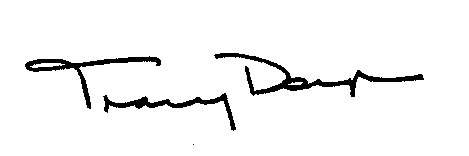 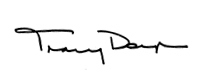 Tracy DoughertyChief Operating OfficerAmarillo College Foundation